Opdracht 2. Antwoorden.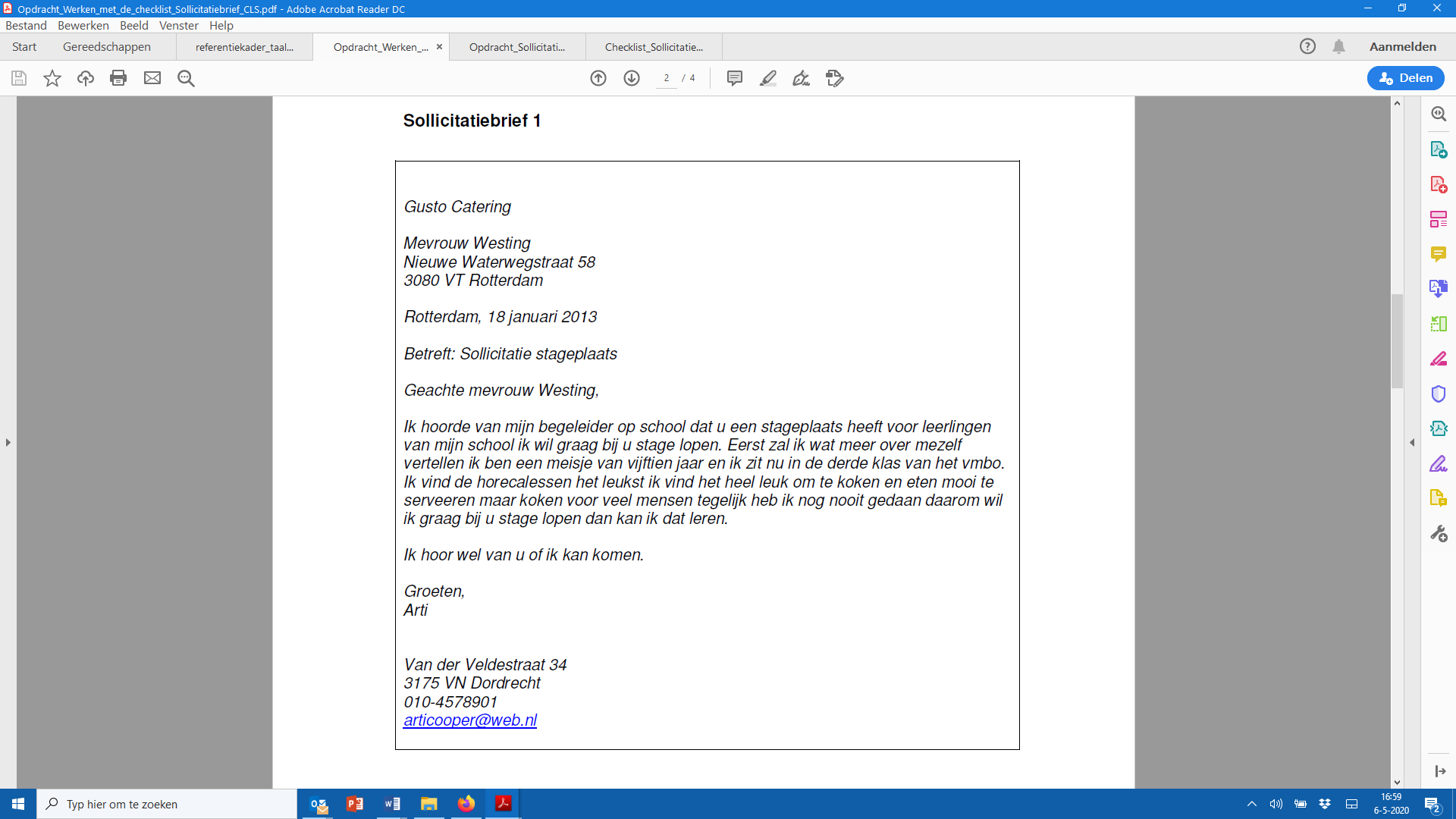 Checklist - leesbaarheid brief.JaNeeOmdat…Het is duidelijk voor wie de brief is.xDe brief heeft een datum.xDe brief heeft een onderwerp.xDe brief heeft een goede  aanhef.xDe brief heeft een duidelijk beginstuk (inleiding).xHet is duidelijk wat Arti wil. De zin kan wel mooier.De brief heeft een duidelijk slot. xHet is wel duidelijk. Maar de zin kan mooier.De brief ziet er goed uit door gebruik witregels.xNa de inleiding en na de kern moet een witregel.De brief heeft een afsluitende zin.xGebruik liever een zin als: “Ik hoor graag van u.”De brief heeft onderaan een passende groet.xGebruik “Met vriendelijke groet,”Het is duidelijk wie de brief heeft geschreven.xDe achternaam ontbreekt.Aantal keer ‘Ja’ in brief 17